ŽÁDOST O VYJÁDŘENÍ K EXISTENCI SÍTÍ VE SPRÁVĚ MĚSTA ŠTĚPÁNOVŽadatel:Jméno a příjmení (název firmy):	…………………………………………………………Adresa:				…………………………………………………………Telefon:				…………………………………………………………V souladu s obecně platnými předpisy žádáme o vydání vyjádření k uložení sítí v lokalitě:………………………………………………………………………………………………………………………………………………………………………………………………………………………………………………………………………………………………………Pro stavbu: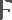 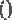 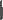 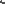 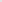 ………………………………………………………………………………………………………………………………………………………………………………………………………………………………………………………………………………………………………Vyznačená místa - trasy stanoviště jsou uvedena v přiloženém situačním plánku - dokumentaci stavby.Vyjádření bude sloužit k: 	□ územnímu rozhodnutí □ stavebnímu povoleni □ jiným účelůmVe ……………………….. dne …………………… Podpis žadatele:………………………..  (zástupce, razítko)K žádosti je nutné doložit: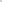 1. Situační plán2. Dokumentaci stavby3. Technickou zprávu4. Situační nákres5. Výpis z KN6. Snímek katastrální mapy